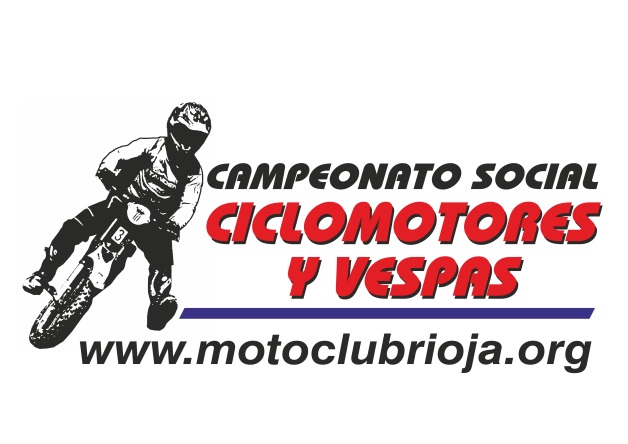 CAMPEONATO SOCIAL  OPEN MOTO CLUB RIOJA DE CICLOMOTORES  2013- MARCHAS PROTOSDORSALNONBREMOTO CLUBARNEDOARNEDOVILLALOBVILLALOBCORVOCORVOCORVOCORVOHUERCANHUERCANSANTOSANTOVILLALOBVILLALOBCORVOCORVOCORVOCORVOTOTALEQUIPOMOTOPROVINCIA80MANUEL VAZQUEZM.C.RIOJA2525222294MOTOS JOSEFACTORYLA RIOJA46IVAN HERNADEZM.C.RIOJA1820202078MOTOS JOSEBETALA RIOJA589ALVARO SAN MARTINM.C.RIOJA220252572MCR-TEAMBETALA RIOJA85JAVIER LA HUERTAM.C. RIOJA20220042TRON RACINGFACTORYTERUEL70AITOR HERRERA M,C. RIOJA00181836VESPINOS.NETGAS GASVIZKAIA4ASIER SAN ANDRESM.C. RIOJA16180034BETAVIZKAYA